HABITAT AND ENVIRONMENT CARDSIdentify the habitat of the plant or animal, as you hear its name.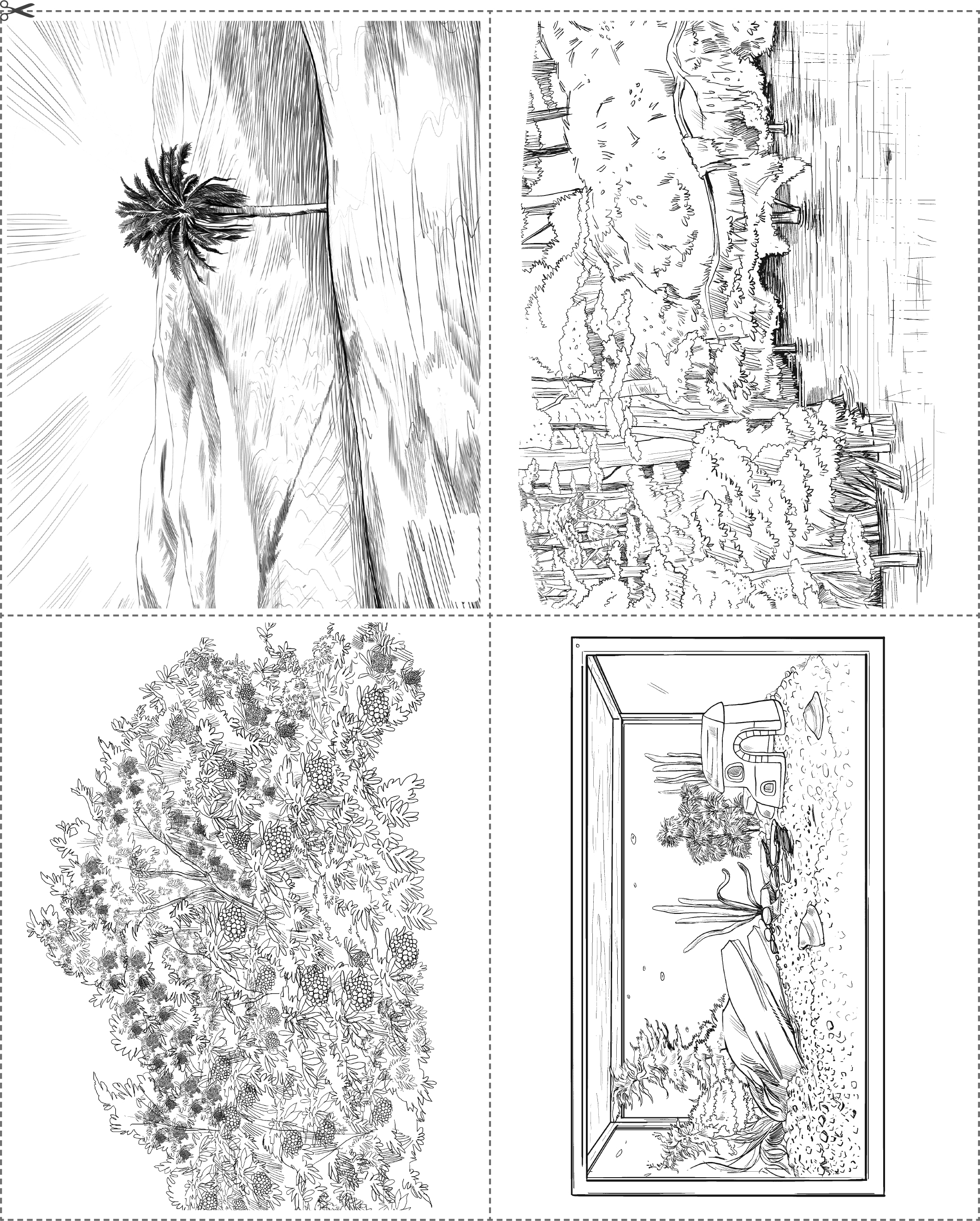 HABITAT AND ENVIRONMENT CARDS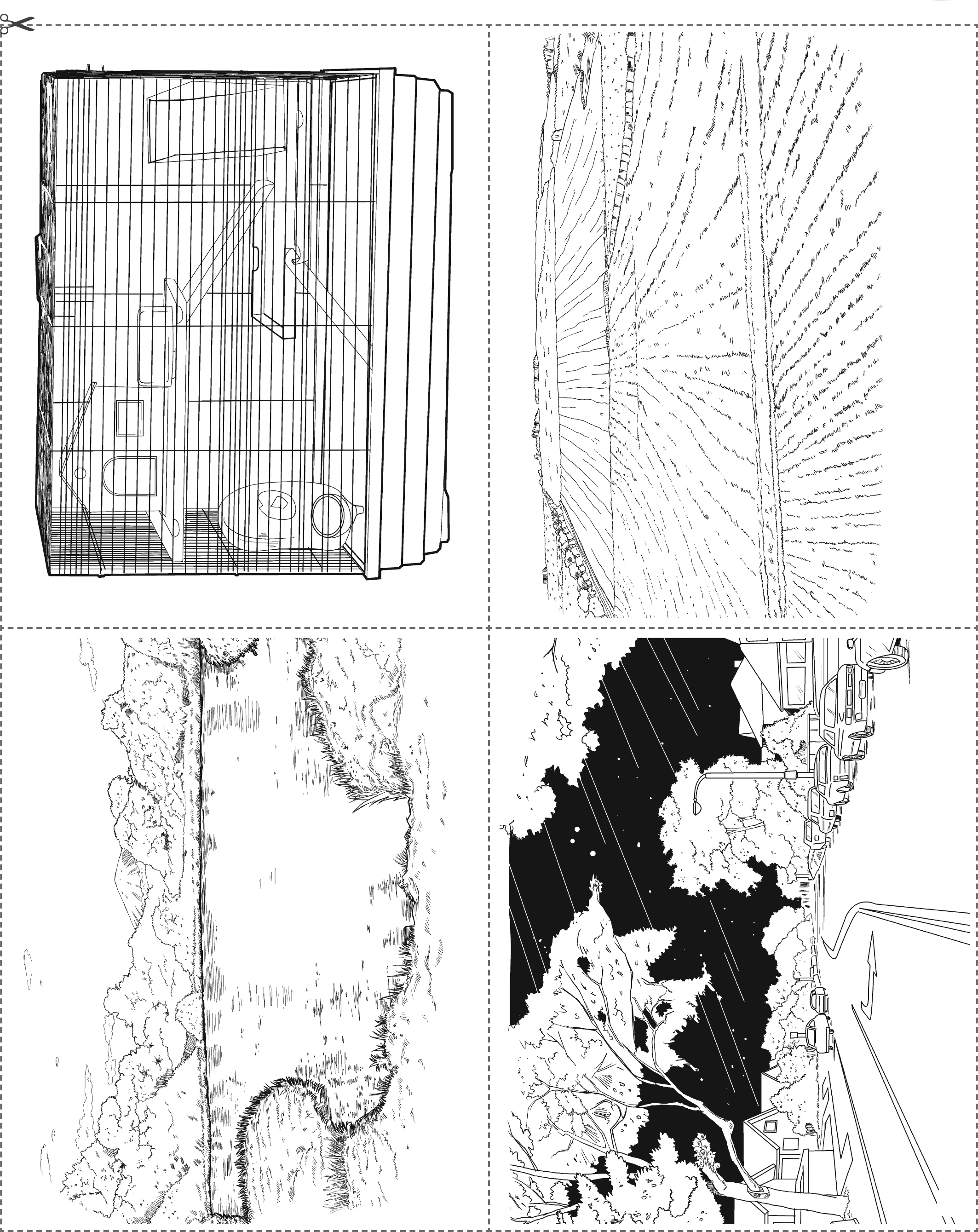 HABITAT AND ENVIRONMENT CARDS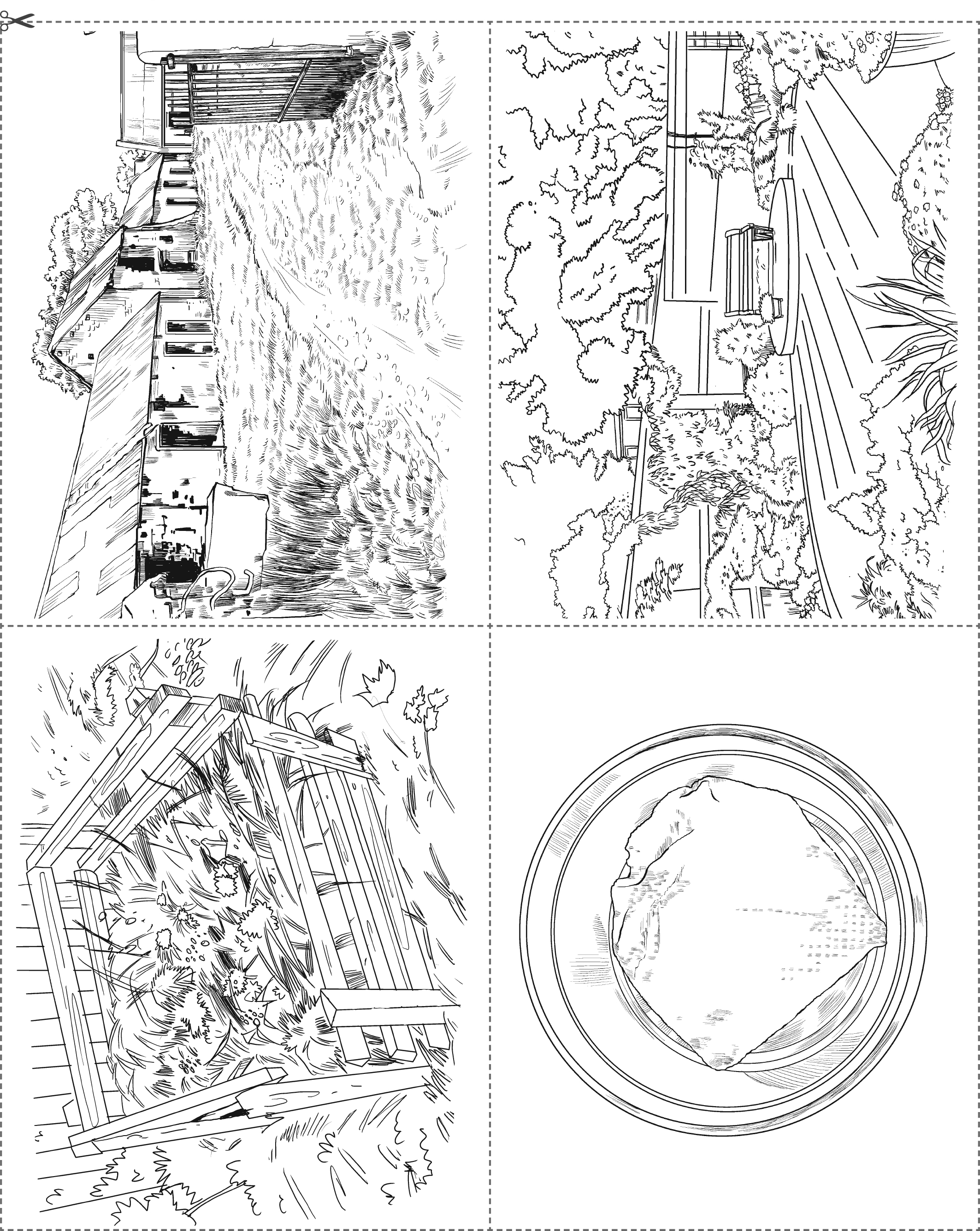 StreetStree